Tổng câu trắc nghiệm: 40.SỞ GD&ĐT ĐẮK LẮKTRƯỜNG THPT NGÔ GIA TỰĐÁP ÁN KỲ THI THỬ TỐT NGHIỆP THPT LẦN 1 NĂM 2023BÀI THI: KHOA HỌC TỰ NHIÊN
MÔN THI: VẬT LÍThời gian làm bài : 50 phút, Không kể thời gian phát đề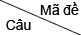 2012022032042052062072082092102112122132142152162172182192202212222232241[0.25] B[0.25] B[0.25] C[0.25] C[0.25] B[0.25] B[0.25] D[0.25] D[0.25] C[0.25] A[0.25] C[0.25] D[0.25] B[0.25] B[0.25] C[0.25] D[0.25] C[0.25] B[0.25] D[0.25] C[0.25] B[0.25] D[0.25] B[0.25] A2[0.25] A[0.25] B[0.25] D[0.25] C[0.25] D[0.25] B[0.25] A[0.25] A[0.25] C[0.25] D[0.25] B[0.25] A[0.25] D[0.25] C[0.25] C[0.25] A[0.25] C[0.25] D[0.25] C[0.25] D[0.25] D[0.25] D[0.25] A[0.25] A3[0.25] C[0.25] D[0.25] A[0.25] D[0.25] D[0.25] A[0.25] C[0.25] D[0.25] D[0.25] B[0.25] B[0.25] B[0.25] D[0.25] D[0.25] A[0.25] B[0.25] B[0.25] D[0.25] C[0.25] D[0.25] C[0.25] C[0.25] B[0.25] B4[0.25] B[0.25] A[0.25] D[0.25] D[0.25] C[0.25] C[0.25] C[0.25] C[0.25] D[0.25] D[0.25] C[0.25] D[0.25] B[0.25] D[0.25] D[0.25] B[0.25] D[0.25] B[0.25] A[0.25] B[0.25] A[0.25] B[0.25] C[0.25] B5[0.25] B[0.25] B[0.25] D[0.25] B[0.25] A[0.25] D[0.25] B[0.25] C[0.25] C[0.25] B[0.25] D[0.25] A[0.25] B[0.25] A[0.25] B[0.25] A[0.25] A[0.25] C[0.25] A[0.25] C[0.25] D[0.25] B[0.25] D[0.25] A6[0.25] A[0.25] A[0.25] A[0.25] C[0.25] A[0.25] C[0.25] B[0.25] B[0.25] A[0.25] A[0.25] B[0.25] B[0.25] A[0.25] B[0.25] B[0.25] D[0.25] C[0.25] C[0.25] D[0.25] B[0.25] A[0.25] D[0.25] B[0.25] A7[0.25] A[0.25] A[0.25] A[0.25] A[0.25] D[0.25] C[0.25] A[0.25] A[0.25] A[0.25] C[0.25] B[0.25] A[0.25] C[0.25] C[0.25] C[0.25] B[0.25] B[0.25] A[0.25] D[0.25] B[0.25] C[0.25] D[0.25] D[0.25] D8[0.25] C[0.25] C[0.25] D[0.25] B[0.25] C[0.25] D[0.25] A[0.25] B[0.25] D[0.25] D[0.25] A[0.25] C[0.25] B[0.25] D[0.25] C[0.25] B[0.25] D[0.25] A[0.25] B[0.25] D[0.25] B[0.25] A[0.25] C[0.25] C9[0.25] C[0.25] D[0.25] B[0.25] A[0.25] A[0.25] B[0.25] D[0.25] D[0.25] B[0.25] C[0.25] A[0.25] D[0.25] C[0.25] B[0.25] B[0.25] C[0.25] D[0.25] D[0.25] B[0.25] A[0.25] A[0.25] C[0.25] D[0.25] B10[0.25] B[0.25] A[0.25] A[0.25] C[0.25] D[0.25] D[0.25] B[0.25] A[0.25] C[0.25] B[0.25] B[0.25] C[0.25] D[0.25] B[0.25] D[0.25] D[0.25] C[0.25] B[0.25] D[0.25] C[0.25] C[0.25] B[0.25] A[0.25] B11[0.25] D[0.25] C[0.25] D[0.25] D[0.25] B[0.25] B[0.25] C[0.25] A[0.25] A[0.25] D[0.25] D[0.25] B[0.25] B[0.25] A[0.25] B[0.25] B[0.25] C[0.25] D[0.25] A[0.25] C[0.25] B[0.25] A[0.25] D[0.25] D12[0.25] C[0.25] D[0.25] B[0.25] B[0.25] D[0.25] A[0.25] B[0.25] D[0.25] D[0.25] D[0.25] B[0.25] B[0.25] A[0.25] D[0.25] C[0.25] C[0.25] A[0.25] A[0.25] A[0.25] B[0.25] B[0.25] A[0.25] B[0.25] D13[0.25] C[0.25] A[0.25] C[0.25] A[0.25] C[0.25] D[0.25] C[0.25] D[0.25] B[0.25] C[0.25] A[0.25] A[0.25] C[0.25] A[0.25] A[0.25] C[0.25] A[0.25] B[0.25] D[0.25] D[0.25] D[0.25] B[0.25] D[0.25] A14[0.25] D[0.25] A[0.25] D[0.25] D[0.25] D[0.25] C[0.25] C[0.25] C[0.25] C[0.25] B[0.25] C[0.25] A[0.25] D[0.25] A[0.25] D[0.25] D[0.25] B[0.25] A[0.25] D[0.25] B[0.25] C[0.25] B[0.25] C[0.25] C15[0.25] A[0.25] C[0.25] B[0.25] B[0.25] B[0.25] A[0.25] A[0.25] B[0.25] D[0.25] B[0.25] D[0.25] C[0.25] C[0.25] C[0.25] A[0.25] A[0.25] B[0.25] C[0.25] B[0.25] A[0.25] B[0.25] D[0.25] A[0.25] A16[0.25] B[0.25] D[0.25] C[0.25] A[0.25] C[0.25] B[0.25] A[0.25] B[0.25] D[0.25] C[0.25] D[0.25] C[0.25] B[0.25] D[0.25] A[0.25] C[0.25] B[0.25] A[0.25] C[0.25] B[0.25] B[0.25] C[0.25] D[0.25] C17[0.25] C[0.25] D[0.25] A[0.25] C[0.25] B[0.25] A[0.25] B[0.25] A[0.25] B[0.25] C[0.25] B[0.25] D[0.25] A[0.25] D[0.25] B[0.25] C[0.25] A[0.25] D[0.25] D[0.25] A[0.25] A[0.25] B[0.25] B[0.25] A18[0.25] D[0.25] B[0.25] D[0.25] A[0.25] B[0.25] D[0.25] D[0.25] C[0.25] A[0.25] B[0.25] A[0.25] A[0.25] D[0.25] C[0.25] B[0.25] D[0.25] C[0.25] D[0.25] B[0.25] A[0.25] A[0.25] C[0.25] B[0.25] C19[0.25] C[0.25] B[0.25] B[0.25] C[0.25] D[0.25] A[0.25] A[0.25] A[0.25] D[0.25] A[0.25] C[0.25] D[0.25] A[0.25] A[0.25] D[0.25] D[0.25] B[0.25] A[0.25] C[0.25] D[0.25] D[0.25] B[0.25] C[0.25] D20[0.25] D[0.25] A[0.25] C[0.25] D[0.25] A[0.25] C[0.25] B[0.25] D[0.25] B[0.25] D[0.25] B[0.25] A[0.25] B[0.25] A[0.25] C[0.25] B[0.25] B[0.25] C[0.25] C[0.25] C[0.25] D[0.25] A[0.25] C[0.25] A21[0.25] C[0.25] C[0.25] B[0.25] C[0.25] C[0.25] D[0.25] C[0.25] D[0.25] D[0.25] D[0.25] A[0.25] A[0.25] A[0.25] B[0.25] D[0.25] C[0.25] D[0.25] A[0.25] A[0.25] A[0.25] A[0.25] A[0.25] A[0.25] B22[0.25] A[0.25] B[0.25] D[0.25] A[0.25] D[0.25] B[0.25] D[0.25] B[0.25] A[0.25] A[0.25] C[0.25] B[0.25] D[0.25] D[0.25] A[0.25] B[0.25] D[0.25] C[0.25] A[0.25] C[0.25] C[0.25] B[0.25] A[0.25] C23[0.25] D[0.25] B[0.25] C[0.25] A[0.25] A[0.25] B[0.25] C[0.25] A[0.25] B[0.25] A[0.25] D[0.25] C[0.25] D[0.25] D[0.25] A[0.25] A[0.25] A[0.25] B[0.25] C[0.25] B[0.25] C[0.25] C[0.25] D[0.25] D24[0.25] B[0.25] D[0.25] C[0.25] D[0.25] B[0.25] C[0.25] C[0.25] C[0.25] D[0.25] B[0.25] C[0.25] C[0.25] A[0.25] C[0.25] B[0.25] B[0.25] A[0.25] C[0.25] B[0.25] C[0.25] A[0.25] B[0.25] B[0.25] B25[0.25] A[0.25] A[0.25] D[0.25] B[0.25] C[0.25] A[0.25] D[0.25] B[0.25] A[0.25] B[0.25] A[0.25] D[0.25] C[0.25] B[0.25] D[0.25] A[0.25] C[0.25] B[0.25] D[0.25] B[0.25] D[0.25] A[0.25] D[0.25] D26[0.25] A[0.25] C[0.25] A[0.25] C[0.25] D[0.25] C[0.25] A[0.25] D[0.25] B[0.25] C[0.25] A[0.25] D[0.25] C[0.25] A[0.25] C[0.25] D[0.25] B[0.25] A[0.25] A[0.25] B[0.25] C[0.25] C[0.25] A[0.25] C27[0.25] C[0.25] A[0.25] B[0.25] D[0.25] A[0.25] C[0.25] C[0.25] C[0.25] C[0.25] A[0.25] D[0.25] C[0.25] A[0.25] C[0.25] B[0.25] A[0.25] A[0.25] D[0.25] C[0.25] A[0.25] B[0.25] D[0.25] C[0.25] C28[0.25] D[0.25] C[0.25] D[0.25] B[0.25] A[0.25] A[0.25] D[0.25] A[0.25] B[0.25] A[0.25] C[0.25] C[0.25] B[0.25] D[0.25] B[0.25] D[0.25] A[0.25] C[0.25] D[0.25] D[0.25] D[0.25] A[0.25] C[0.25] A29[0.25] C[0.25] B[0.25] A[0.25] C[0.25] C[0.25] B[0.25] D[0.25] B[0.25] A[0.25] C[0.25] D[0.25] D[0.25] B[0.25] C[0.25] D[0.25] C[0.25] C[0.25] A[0.25] B[0.25] C[0.25] A[0.25] D[0.25] D[0.25] A30[0.25] B[0.25] B[0.25] B[0.25] B[0.25] C[0.25] B[0.25] C[0.25] C[0.25] C[0.25] D[0.25] C[0.25] A[0.25] D[0.25] A[0.25] C[0.25] C[0.25] C[0.25] D[0.25] C[0.25] D[0.25] A[0.25] B[0.25] D[0.25] B31[0.25] D[0.25] A[0.25] C[0.25] A[0.25] A[0.25] A[0.25] B[0.25] B[0.25] D[0.25] D[0.25] C[0.25] B[0.25] C[0.25] A[0.25] A[0.25] B[0.25] D[0.25] D[0.25] D[0.25] B[0.25] B[0.25] C[0.25] A[0.25] D32[0.25] B[0.25] C[0.25] C[0.25] B[0.25] D[0.25] D[0.25] B[0.25] C[0.25] A[0.25] A[0.25] A[0.25] B[0.25] C[0.25] C[0.25] C[0.25] B[0.25] D[0.25] A[0.25] B[0.25] A[0.25] B[0.25] D[0.25] A[0.25] B33[0.25] D[0.25] D[0.25] B[0.25] D[0.25] B[0.25] D[0.25] D[0.25] C[0.25] C[0.25] B[0.25] D[0.25] D[0.25] A[0.25] B[0.25] D[0.25] A[0.25] D[0.25] B[0.25] A[0.25] D[0.25] C[0.25] C[0.25] B[0.25] C34[0.25] A[0.25] B[0.25] A[0.25] A[0.25] A[0.25] B[0.25] A[0.25] B[0.25] C[0.25] D[0.25] A[0.25] C[0.25] B[0.25] A[0.25] C[0.25] D[0.25] C[0.25] D[0.25] C[0.25] D[0.25] C[0.25] C[0.25] B[0.25] B35[0.25] A[0.25] C[0.25] C[0.25] D[0.25] C[0.25] C[0.25] A[0.25] B[0.25] B[0.25] A[0.25] C[0.25] C[0.25] C[0.25] C[0.25] B[0.25] A[0.25] B[0.25] B[0.25] B[0.25] C[0.25] B[0.25] D[0.25] A[0.25] D36[0.25] B[0.25] C[0.25] C[0.25] C[0.25] C[0.25] A[0.25] D[0.25] C[0.25] B[0.25] B[0.25] D[0.25] A[0.25] D[0.25] D[0.25] D[0.25] C[0.25] D[0.25] C[0.25] B[0.25] A[0.25] D[0.25] A[0.25] C[0.25] B37[0.25] B[0.25] A[0.25] A[0.25] B[0.25] A[0.25] A[0.25] B[0.25] D[0.25] A[0.25] A[0.25] A[0.25] D[0.25] D[0.25] D[0.25] D[0.25] C[0.25] A[0.25] C[0.25] A[0.25] D[0.25] C[0.25] C[0.25] A[0.25] C38[0.25] D[0.25] D[0.25] A[0.25] D[0.25] C[0.25] C[0.25] B[0.25] D[0.25] C[0.25] C[0.25] B[0.25] B[0.25] A[0.25] B[0.25] A[0.25] D[0.25] A[0.25] B[0.25] C[0.25] A[0.25] D[0.25] D[0.25] B[0.25] C39[0.25] D[0.25] D[0.25] B[0.25] A[0.25] B[0.25] A[0.25] D[0.25] D[0.25] B[0.25] C[0.25] B[0.25] D[0.25] A[0.25] C[0.25] C[0.25] A[0.25] D[0.25] B[0.25] B[0.25] A[0.25] D[0.25] A[0.25] A[0.25] D40[0.25] A[0.25] B[0.25] A[0.25] B[0.25] B[0.25] D[0.25] A[0.25] A[0.25] A[0.25] C[0.25] D[0.25] D[0.25] C[0.25] B[0.25] A[0.25] A[0.25] B[0.25] C[0.25] A[0.25] C[0.25] A[0.25] A[0.25] C[0.25] D